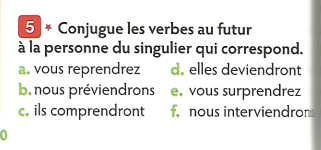 Tu reprendras		d) elle deviendraJe préviendrai    	e) tu surprendrasIl comprendra    	f) j’interviendrai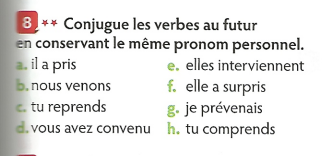 Il prendra		e) elles interviendrontNous viendrons		f) elle surprendraTu reprendras		g) je préviendraiVous conviendrez	h) tu comprendras